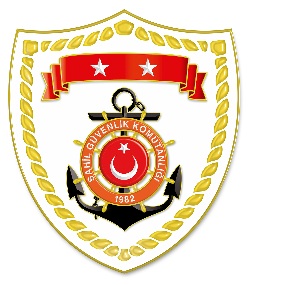 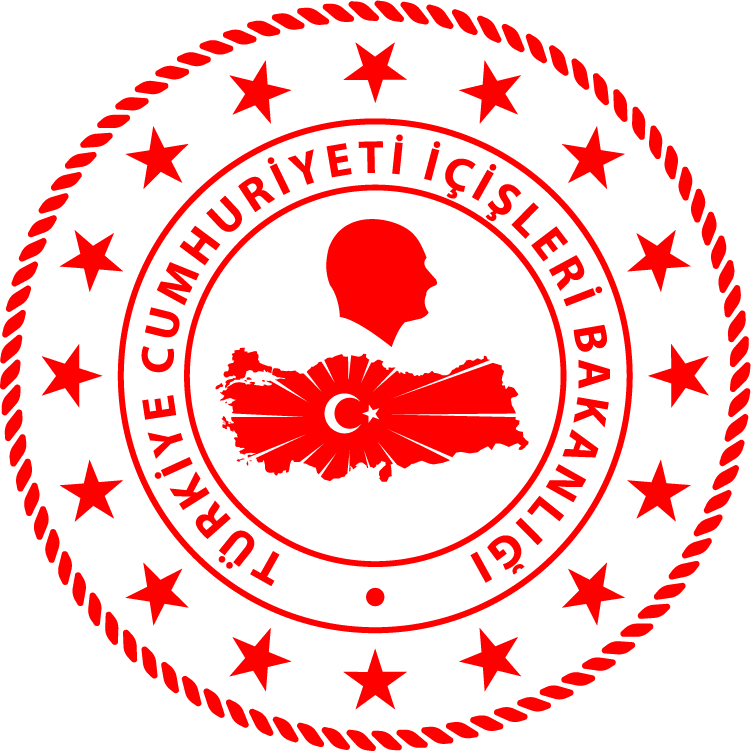 Marmara RegionAegean Region*Statistical information given in the table may vary because they consist of data related incidents which were occured and turned into search and rescue operations.The exact numbers at the end of the related month is avaliable on sg.gov.tr/irregular-migration-statisticsNUDATELOCATION/PLACE AND TIMEIRREGULAR MIGRATION ASSETTOTAL NUMBER OF APPREHENDED FACILITATORS/SUSPECTTOTAL NUMBER OF RESCUED/
APPREHENDED MIGRANTSNATIONALITY OF RESCUED/APPREHENDED MIGRANTS ON THE BASIS OF DECLARATION130 October 2019Off the Coast of 
EDİRNE/Enez10.14Inflatable Boat-2827 Afghanistan, 1 IranNUDATELOCATION/PLACE AND TIMEIRREGULAR MIGRATION ASSETTOTAL NUMBER OF APPREHENDED FACILITATORS/SUSPECTTOTAL NUMBER OF RESCUED/
APPREHENDED MIGRANTSNATIONALITY OF RESCUED/APPREHENDED MIGRANTS ON THE BASIS OF DECLARATION130 October 2019Off the Coast of 
MUĞLA/Bodrum00.35Fiber Boat2 Turkey2318 Syria, 5 Palestine230 October 2019Off the Coast of 
ÇANAKKALE/Ayvacık00.35Inflatable Boat-4038 Afganistan, 2 Cameroon330 October 2019Off the Coast of 
AYDIN/Kuşadası03.20Inflatable Boat-4944 Syria, 5 Iraq430 October 2019Off the Coast of 
ÇANAKKALE/Ayvacık03.20Inflatable Boat-3421 Syria, 7 Somali,4 Lebanon, 2 Palestine530 October 2019Off the Coast of 
AYDIN/Kuşadası03.50Inflatable Boat-4841 Syria, 6 Palestine, 1 Egypt630 October 2019Off the Coast of 
MUĞLA/Bodrum04.50Inflatable Boat-124 Pakistan, 4 Kongo, 1 Senegal,1 Gabon, 1 Burundi, 1 South Africa730 October 2019Off the Coast of 
MUĞLA/Bodrum04.50Inflatable Boat-238 Syria, 8 Palestine, 3 Afghanistan,2 Kongo, 2 Somali830 October 2019Off the Coast of 
İZMİR/Çeşme08.00Inflatable Boat-3015 Syria, 9 Kuwait, 6 Palestine930 October 2019Off the Coast of 
İZMİR/Çeşme07.15Inflatable Boat-5845 Syria, 6 Palestine, 5 Kuwait,2 Somali1030 October 2019Off the Coast of 
İZMİR/Çeşme21.15Fiber Boat-1010 Afghanistan1130 October 2019Off the Coast of 
AYDIN/Kuşadası21.10Inflatable Boat-3623 Syria, 7 Palestine, 6 Egypt1230 October 2019Off the Coast of 
İZMİR/Menderes23.40Inflatable Boat-97 Angola, 2 Kongo